Так уж вышло, что история России – это история воинского подвига. Ни одно другое государство в мире не вынесло за свою историю столько войн, сколько довелось пережить России.Четыре мировых нашествия прокатились по нашей земле и, разбившись о стойкость русских, исчезли в безвестности.Хазарское полчище, монгольские орды, наполеоновские армии, германский вермахт – все они искали мирового господства. И у всех на пути к нему вставала Русь, Россия.Российским людям свойственна любовь к родному краю, где они родились и выросли, к своей Родине. Эта любовь испокон века проявляется в их готовности защитить, не жалея жизни, своё Отечество.Все мы родом из детства. И у каждого есть большая родня – это наши предки, которые создали, защищали наше Отечество, нашу Родину, имя которой – Россия!Звучат как музыка, как стихФамилии простые.Вглядись, и ты увидишь в нихИсторию России.У каждого человека до конца дней сохраняется благодарная любовь к тому месту, откуда берёт начало его жизнь – отчему дому, родному краю…Историю страны, города создаём и мы. Мы участвуем в её трудовых делах, защищаем от врагов.От того, как мы относимся к родной стране, зависит быть или не быть отечественной культуре. Многое забыли, растеряли… но большое спасибо нашим бабушкам и дедушкам, которые являются главными хранителями семейных реликвий. В каждой семье хранятся реликвии, которые являются свидетелями жизни семьи, памятью о близких людях. Хранятся старые фотографии. С них на нас смотрят родные лица. Мы повторяем их черты. Мы – их продолжение.Одной из самых распространённых реликвий являются военные фотографии, медали и реликвии тех, кто подарил миру Великую Победу. Тех людей, кто вынес на плечах тяготы и лишения  той страшной войны, те 1418 дней, в которых гибли люди, сёла и города. Но эти 1418 дней закалили в народе мужество, силу духа, верность долгу и веру в Победу.Работу над родословной я начинала с расспросов мамы и папы. Я думаю, что это нужное и большое дело не только для меня, но и для моих будущих детей.Старое уходит, но его нужно знать и беречь. Любая вещь, предмет, обитающий в доме хотя бы два поколения, является семейной реликвией. Она свидетельница жизни семьи, память о близких, родственниках, ушедших из жизни.Реликвией для меня является часть военных наград моего дедушки Ковтунова Тихона Ивановича и прадедушки Ковтунова Ивана Васильевича.Дедушка – Ковтунов Тихон Иванович – 1923 года рождения. Закончил Борисоглебский техникум механизации. На войне с сентября 1947 года по 9 мая 1945 года. Служил в 96-ом отдельном авиационном полку авиационным механиком самолётов с поршневыми двигателями. Имеет награды: орден Отечественной войны, медали за оборону Сталинграда, за взятие Будапешта, за боевые заслугиза победу над Германией, за боевые заслуги и многочисленные юбилейные медали… был дважды ранен и контужен.(материалы с сайта Подвиг народа)Ковтунов Тихон Иванович 1923г.рЗвание: ст. сержант тех. службы 
в РККА с 1941 года Место призыва: Бутурлиновский РВК, Воронежская обл., Бутурлиновский р-н№ записи: 38936704                 Медаль «За боевые заслуги» 

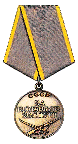 Подвиг: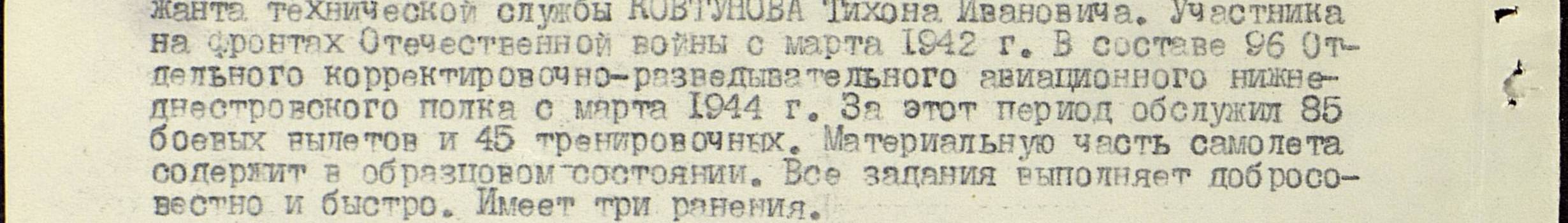 Ковтунов Тихон ИвановичГод рождения: 13.08.1923 
место рождения: Воронежская обл., Бутурлиновский р-н, с. Васильевка 
№ наградного документа: 87 
дата наградного документа: 06.04.1985№ записи: 1523238789Орден Отечественной войны II степени 

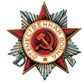 Ковтунов Тихон ИвановичГод рождения: __.__.1923 
ст. сержант 
в РККА с __.__.1941 года 
место рождения: Воронежская обл., Бутурлиновский р-н, Васильевский с/с№ записи: 127089202427.04.1945         Медаль «За боевые заслуги»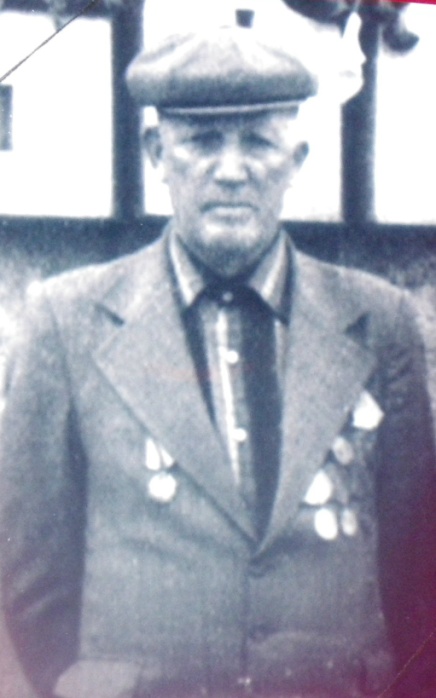 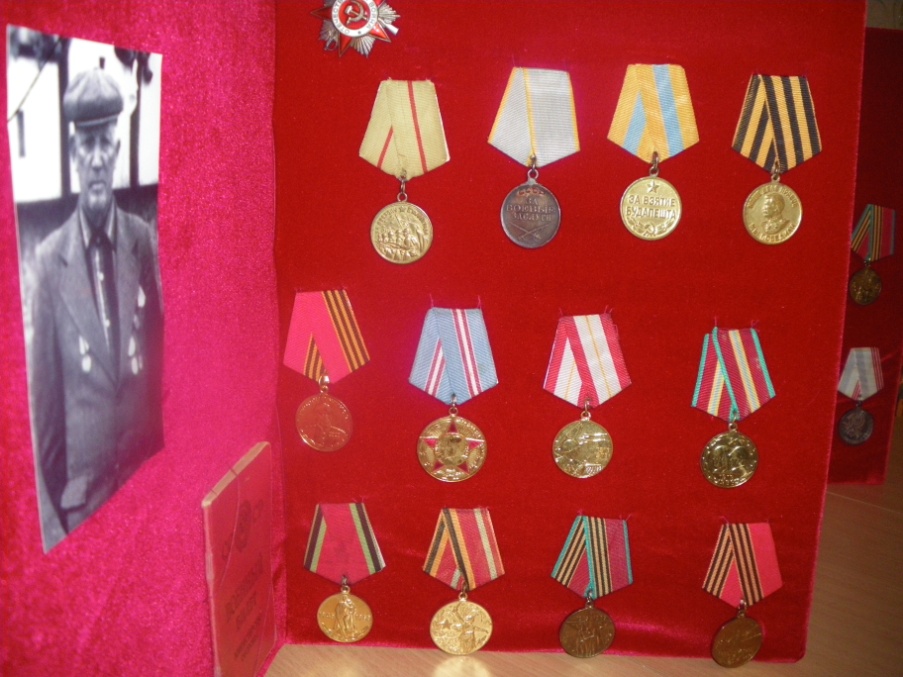 Ковтунов Иван Васильевич – прадедушка 1898 года рождения. Участвовал в гражданской и Великой Отечественной войнах..                  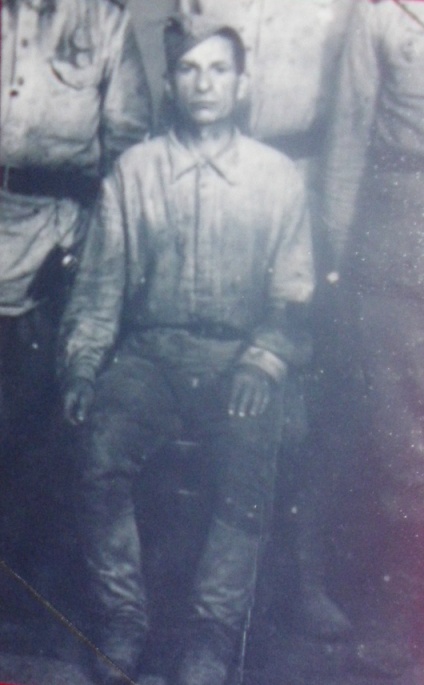 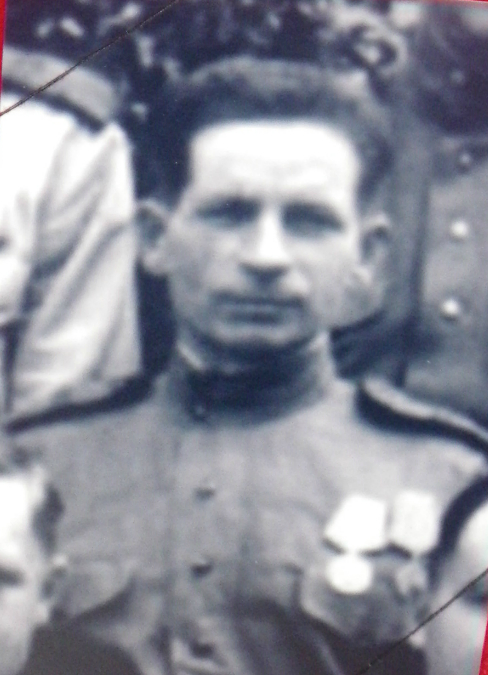 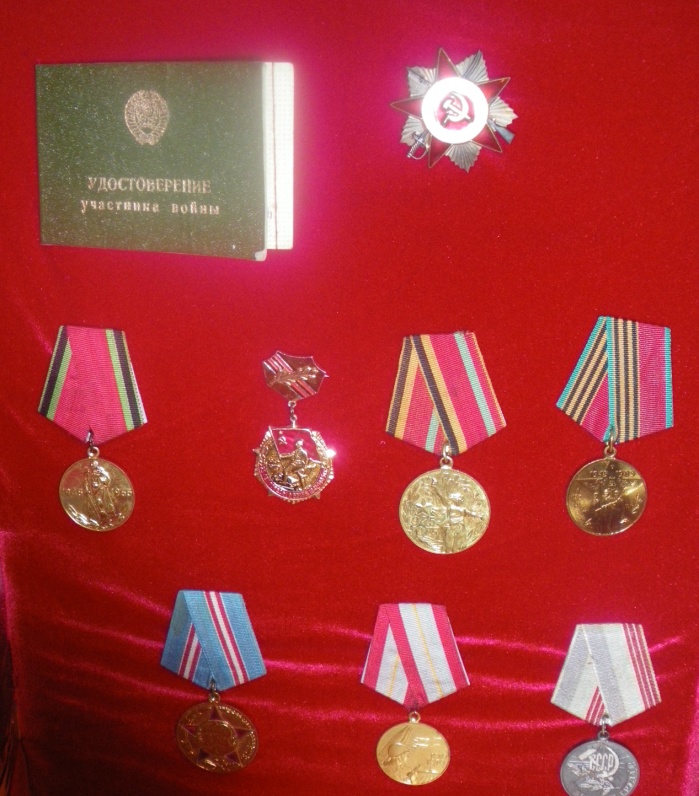 К сожалению, я слишком мало знаю о жизни своего прадедушки. Сохранилось лишь несколько фотографий, пожелтевших от времени и рассказы мамы. Передо мной очень много вопросов о его жизни: где он воевал, на каких фронтах, в каких частях и за что получил награды. Но даже то немногое, что я о нём знаю, достойно уважения.Уверена, что в каждой семье есть такие реликвии, которые очень дороги близким памятью об ушедших. Эти реликвии нужно беречь.  И низкий поклон всем погибшим  за их великую жертву и любовь, без которых невозможно быть настоящим солдатом, воином, без которых невозможно устоять миру.Я горжусь своими  дедом и прадедом и буду жить так, чтобы они могли гордиться мной!Через века, через года, - помните!
О тех, кто уже не придет никогда,- помните!
Памяти павших будьте достойны!
Вечно достойны!
Люди! Покуда сердца стучат, - помните!
Какою ценой завоевано счастье,-
Пожалуйста, помните!
Детям своим расскажите о них, чтоб
Запомнили!
Детям детей расскажите о них, чтобы тоже помнили!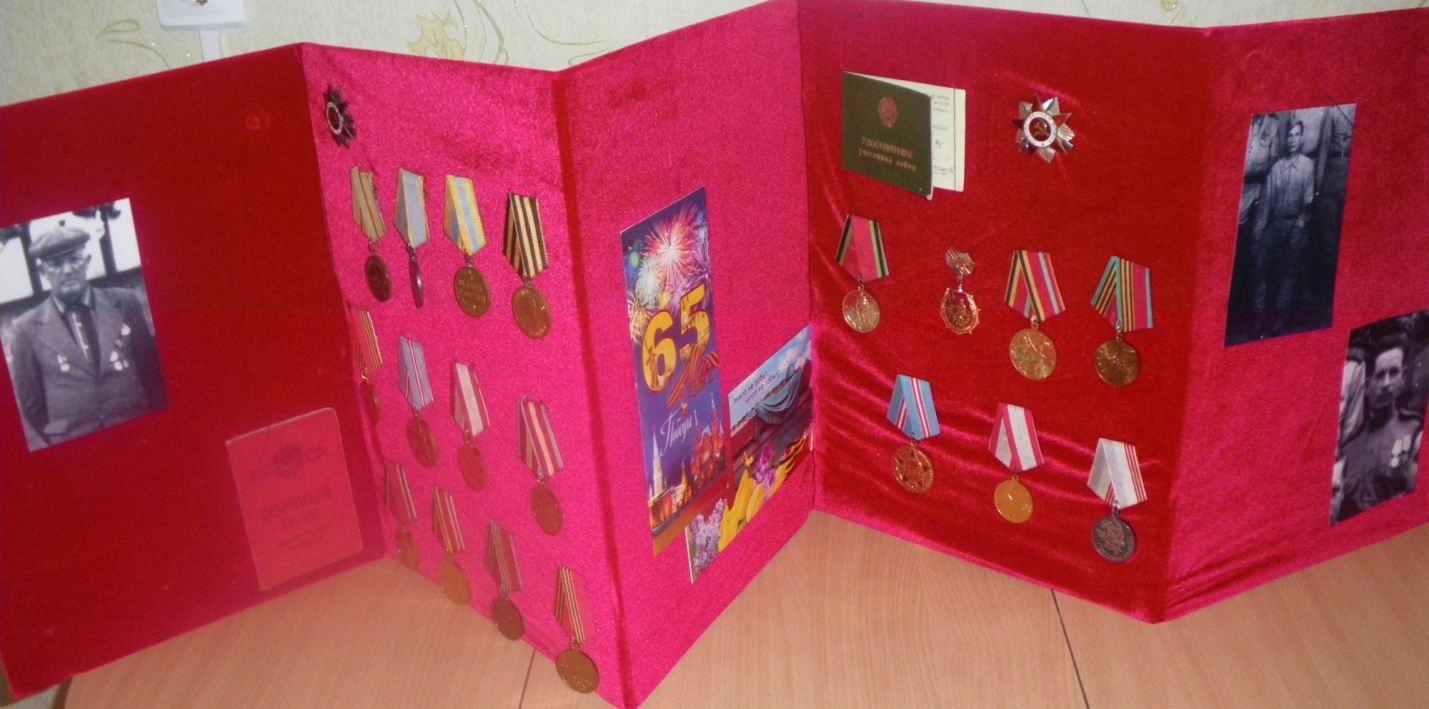 